While watching 01:23-02:52While watching 01:23-02:52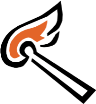 Exercise Nino is preparing for a job interview. Elizabeth, Holly and Hannes are trying to help him. Listen to the conversation and choose the right words.  Exercise Nino is preparing for a job interview. Elizabeth, Holly and Hannes are trying to help him. Listen to the conversation and choose the right words.  Elizabeth: You should wear a suit for your interview. At the place where I work, loads of guys come in for interview in suits.Holly: Come off it, Elz. You’re winding him up.Nino: What is winding up?Holly: Nino, you don’t need to wear a suit for a job interview in a sports centre.Elizabeth: At least not to make the tea or clean the toilets. Go on, show us your sports stuff.Holly: What’s this bit here?Hannes: It says something like «Winner one hundred and two hundred metre sprints, and Wuppertal Sports Club 2010/2011».Holly: Wow!Hannes: Yes, he’s really good.Holly: OK. So, let’s put «One hundred and two hundred metre sprint champion, Wuppertal Athletics Club, 2010/2011». What else is he good at?Hannes: Oh, he trained little children in a football club.Holly: That’s great.Hannes: Well, we both did. We volunteered.Holly: Okay so let’s write… ummm. Social Skills: Great team player and experience in working with young people.Hannes: That sounds really good.Elizabeth: You should wear a suit for your interview. At the place where I work, loads of guys come in for interview in suits.Holly: Come off it, Elz. You’re winding him up.Nino: What is winding up?Holly: Nino, you don’t need to wear a suit for a job interview in a sports centre.Elizabeth: At least not to make the tea or clean the toilets. Go on, show us your sports stuff.Holly: What’s this bit here?Hannes: It says something like «Winner one hundred and two hundred metre sprints, and Wuppertal Sports Club 2010/2011».Holly: Wow!Hannes: Yes, he’s really good.Holly: OK. So, let’s put «One hundred and two hundred metre sprint champion, Wuppertal Athletics Club, 2010/2011». What else is he good at?Hannes: Oh, he trained little children in a football club.Holly: That’s great.Hannes: Well, we both did. We volunteered.Holly: Okay so let’s write… ummm. Social Skills: Great team player and experience in working with young people.Hannes: That sounds really good.While watching 02:52-03:53While watching 02:52-03:53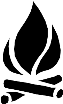 Exercise 2 Nino is having his job interview at the gym. Watch the scene, listen and read along. Find the 10 spelling mistakes in the text and correct them. Exercise 2 Nino is having his job interview at the gym. Watch the scene, listen and read along. Find the 10 spelling mistakes in the text and correct them. Manager: Ninoslav? Hi, nice to meet you.Nino: Good morning, Mr Williams.Manager: Dai. Call me Dai.Nino: Please call me Nino.Mananger: Nino. Ok. No problem. Take a seat. So, have you worked in a gym before?Nino: Well no. But I am a big fan of keep-fit and I know a lot about the business. And I know your machines very well. In Germany I go to the gym every day to work out.Manager: I see you’ve worked as a volunteer for a local football team.Nino: I was working with children. I organized the teams and was the referee for the matches. And I did a lot of training with them.Manager: Well, I was looking for someone with more experience... But, since you’re here you might as well come and have a look around.Manager: Ninoslav? Hi, nice to meet you.Nino: Good morning, Mr Williams.Manager: Dai. Call me Dai.Nino: Please call me Nino.Mananger: Nino. Ok. No problem. Take a seat. So, have you worked in a gym before?Nino: Well no. But I am a big fan of keep-fit and I know a lot about the business. And I know your machines very well. In Germany I go to the gym every day to work out.Manager: I see you’ve worked as a volunteer for a local football team.Nino: I was working with children. I organized the teams and was the referee for the matches. And I did a lot of training with them.Manager: Well, I was looking for someone with more experience... But, since you’re here you might as well come and have a look around.